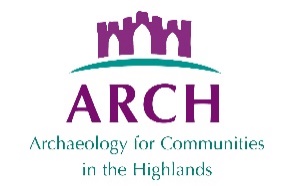 Highland Regional ScARFMuseumsName of Museum:Address:Email:Web:General Collection Information1. What is your general collection area (geographical)?2. Do you concentrate / have special interest in certain time periods, and if so which?3. List the main areas of interest in the museum.Objects4. What are your top 10 objects, either found in the Highlands (Highland Council area) or made in the Highlands?Objects for distribution maps:5. Do you have any of the following objects? Please limit to those found in the Highlands (Highland Council area), or if known, made in the Highlands.  Please list all per category and specify findspots:Example:Sites 6. Do you have any excavation assemblages in your collection? Include as many rows as necessary.7. What sites are you interpreting in your museum Include as many rows as necessary8. Are you happy for this information to be shared with the Highlands Museums Forum and other museums?9 Any other comments?ObjectPeriod(s)Why is it important? / comments1.2.3.4.5.6.7.8.9.10.ObjectsFindspot(s)Commentsmicroliths Rosemarkie Parish7 found during fieldwalking in 2000sNeolithic axeheadsDrakiesClavaOn displayFound 2018; in storeObjectsFindspot(s)Commentsmicroliths Neolithic leaf-shaped arrowheadsBronze Age barbed & tanged arrowheadsGeneral lithic materialNeolithic stone axeheadsCarved stone ballsNeolithic potteryOther Neolithic objects (please specify)Bronze Age metalwork (please specify)Bronze Age beakers, food vessels or urns (please specify)Other Bronze Age potteryOther Bronze Age artefacts (please specify)Iron Age beadsIron Age metalworkOther Iron Age artefacts (please specify)Roman objects found in the HighlandsPictish carved stone(s)Pictish metalworkOther Pictish artefacts (please specify)Viking/Norse artefactsMedieval annular broochesOther Medieval metalwork (please specify)Medieval stone carvingMedieval potteryMedieval coinageOther Medieval artefacts (please specify)Post Medieval communion tokensPost Medieval beggar’s badgesJacobite artefactsPost Medieval potteryPost Medieval CoinageSlag/metalworking evidenceEvidence of fishingEvidence of farmingMilitariaEvidence of sport Clay pipesAnything else in your collection worth highlighting…Add as many rows as you wantSitePeriod(s)Key objectsCommentsSitePeriod(s)Key objectsComments